FOR MODE0: CONNECTING ULTRASONIC TRANSDUCERS AT RX1 AND TX2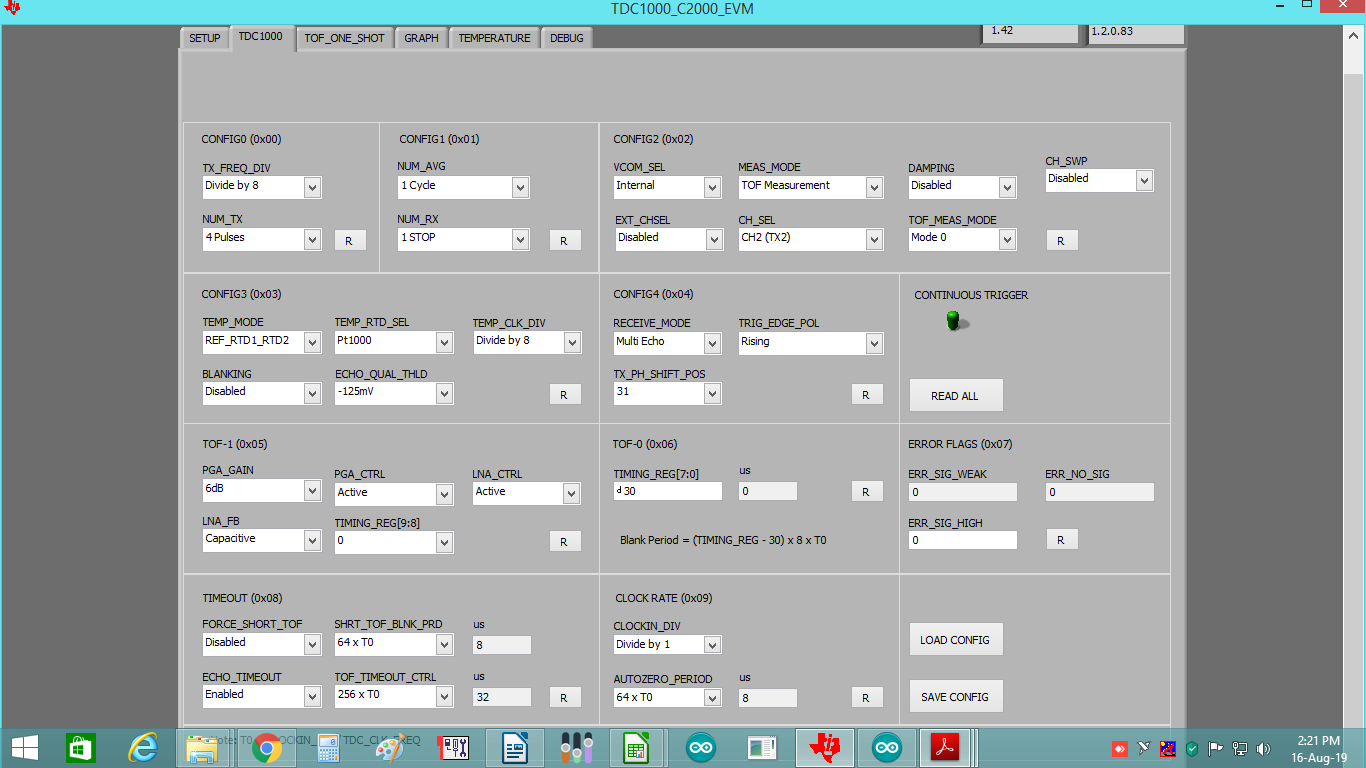 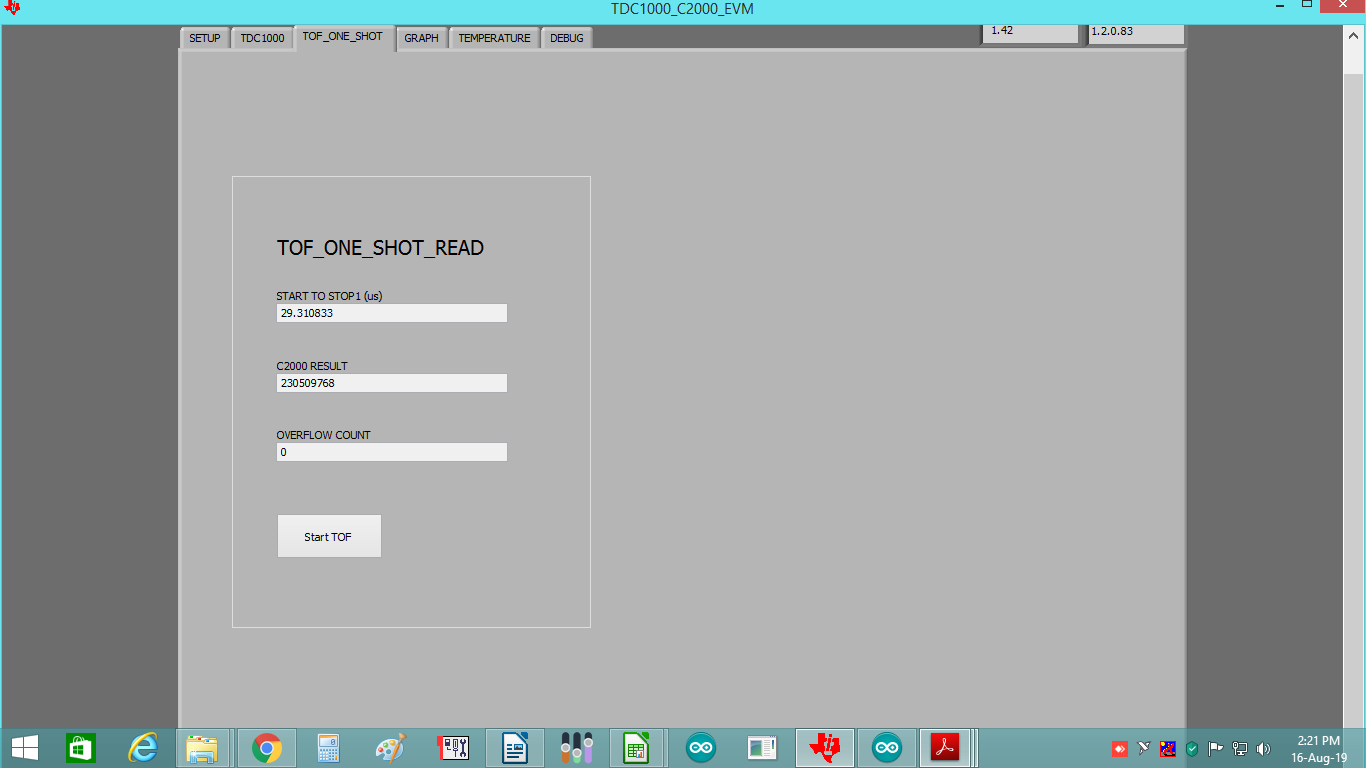 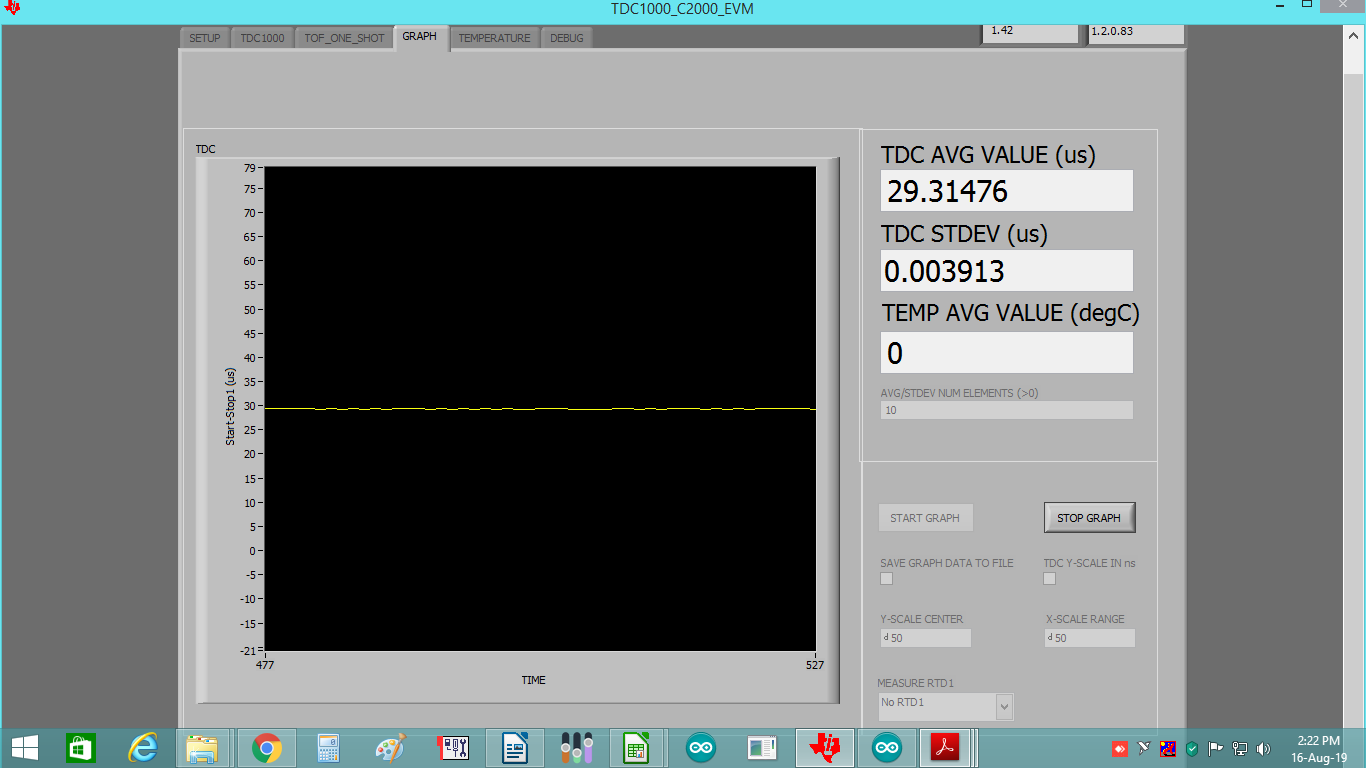 FOR MODE2: CONNECTING ULTRASONIC TRANSDUCERS AT RX1 AND RX2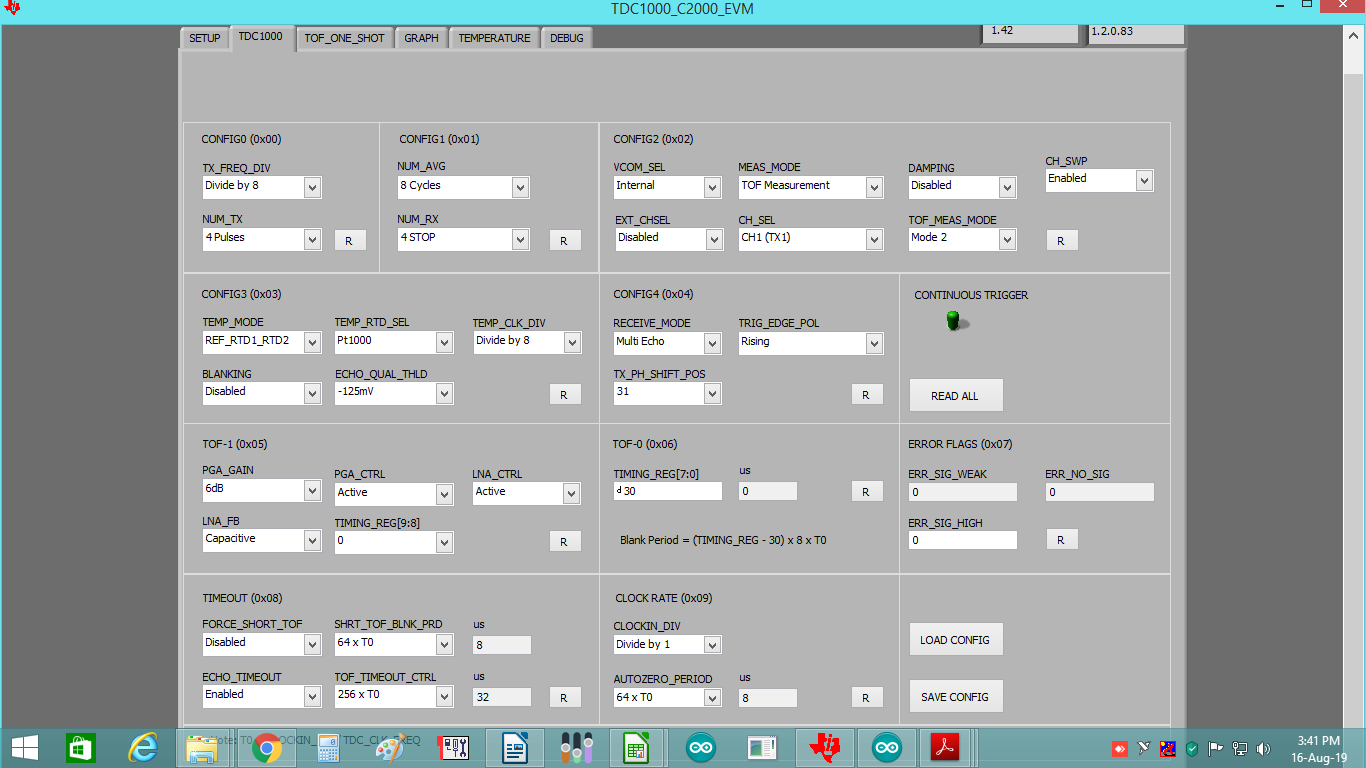 DEBUG PAGE VALUES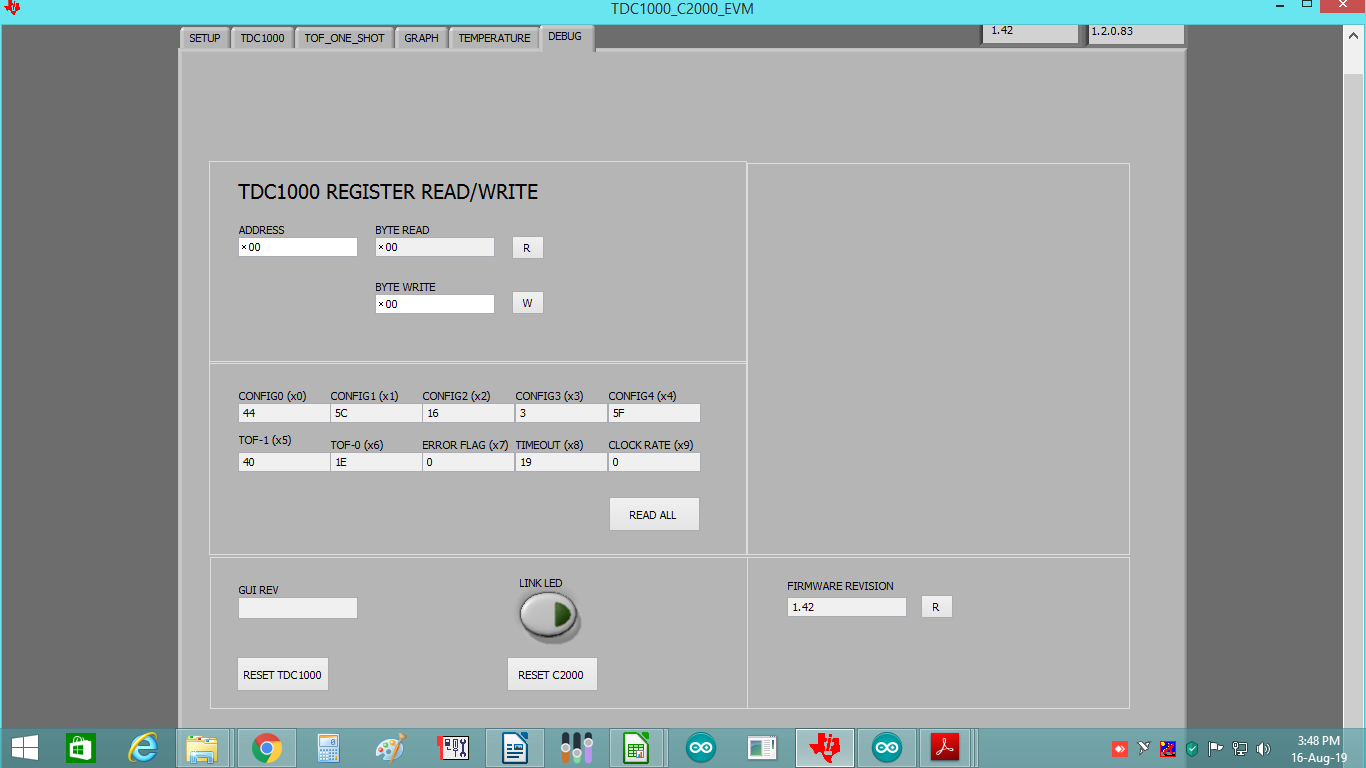 